ФЕРМЕРСКАЯ ИНДЮШАТИНА******************************************************************г. Москва                                                                                                                                   «05» октября 2017 г.Коммерческое предложение.Полуфабрикаты натуральные из мяса индейки охлажденные- Филе грудки индейки (подложка 1/8*0,6-0,8кг, 5 суток) – 270р- Филе бедра индейки (подложка 1/8*0,6-0,8кг, 5 суток)   – 275р- Голень индейки (подложка 1/8*0,6-0,8кг, 5 суток) – 115р- Крыло индейки (подложка 1/8*0,6-0,8кг, 5 суток)  – 110р- Локоть индейки (подложка 1/8*0,6-0,8кг, 5 суток) – 110р- Плечо индейки (подложка 1/8*0,6-0,8кг, 5 суток)   – 115р- Филе грудки индейки (ГВУ-лоток 1/6*0,6-0,8кг, 10 суток) – 285р- Филе бедра индейки (ГВУ-лоток 1/6*0,6-0,8кг, 10 суток)   – 290р- Голень индейки (ГВУ-лоток 1/6*0,6-0,8кг, 10 суток) – 225р- Крыло индейки (ГВУ-лоток 1/6*0,6-0,8кг, 10 суток) – 120р- Локоть индейки (ГВУ-лоток 1/6*0,6-0,8кг, 10 суток) – 120р- Плечо индейки (ГВУ-лоток 1/6*0,6-0,8кг, 10 суток)   – 125рПолуфабрикаты мелкокусковые из мяса индейки охлажденные- Поджарка из индейки (подложка 1/8*0,6-0,8кг, 5 суток) – 145р- Медальон из индейки (подложка 1/8*0,6-0,8кг, 5 суток)    – 225р- Стейк из голени индейки (подложка 1/8*0,6-0,8кг, 5 суток) – 155р- Поджарка из индейки (ГВУ-лоток 1/6*0,6-0,8кг, 10 суток) – 165р- Медальон из индейки (ГВУ-лоток 1/6*0,6-0,8кг, 10 суток)     – 245р- Стейк из голени индейки (ГВУ-лоток 1/6*0,6-0,8кг, 10 суток) – 175рПолуфабрикаты рубленные из мяса индейки охлажденные- Фарш индюшиный «Деревенский» (монолит 10кг, 5 суток) – 195р- Фарш индюшиный «Деревенский» (подложка 1/8*0,6-0,8кг, 5 суток) – 210р- Фарш индюшиный «Деревенский» (ГВУ-лоток 1/6*0,6-0,8кг, 10 суток)  –225рТушка индейки охлажденная- Тушка индейки 16-18кг (пакет, 5 суток) – 180р+7 (916) 912-16-55                                                                     glavzapas@mail.ru 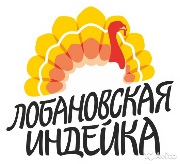 тел. +7 (916) 912-16-55viber +7 (929) 918-36-72e-mail: glavzapas@mail.ru